Jméno a příjmení zákonného zástupce:Adresa pro doručování:Žádost o přijetí k základnímu vzděláváníŽádám o přijetí svého syna /dceryJméno a příjmení: ______________________________________________________Datum narození:   ______________________________________________________Místo trvalého pobytu (nebo místo pobytu u cizince):  ______________________________________________________________________________________________k základnímu vzdělávání v Základní škole T. G. Masaryka Rajhrad, okres Brno – venkov, příspěvková organizace, Havlíčkova 452, 664 61 Rajhrad, a to od 1. 9. 2024.V Rajhradě dne …………………                                         _________________________________                                                                                                     podpis zákonného zástupce__________________________________________________________________________________Telefonní číslo zákonného zástupce:V Rajhradě dne …………………                                         _________________________________                                                                                                     podpis zákonného zástupceUvedené telefonní číslo slouží výhradně ke komunikaci se zákonnými zástupci v souvislosti s řízením  o přijetí k základnímu vzdělávání. Po ukončení daného správního řízení bude část tohoto dokumentu obsahující telefonní číslo skartována.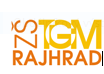 Základní škola T. G. Masaryka Rajhrad, okres Brno-venkov, příspěvková organizaceHavlíčkova 452, 664 61 RajhradDatum doručení:Číslo jednací:Počet listů:Počet příloh: